Средство  массовой  информации для  опубликования   муниципальных  правовых  актови  иной  информационной информацииСпециальный   выпуск  №  141«02» сентября  2021 годаУчреждено12.11.2007  годаРОССИЙСКАЯ ФЕДЕРАЦИЯ
ИРКУТСКАЯ ОБЛАСТЬКУЙТУНСКИЙ РАЙОНКАРЫМСКОЕ МУНИЦИПАЛЬНОЕ ОБРАЗОВАНИЕАДМИНИСТРАЦИЯ КАРЫМСКОГО СЕЛЬСКОГО ПОСЕЛЕНИЯПОСТАНОВЛЕНИЕ02.09.2021 года                                                   с. Карымск                                                                №35 «Об утверждении Плана противодействия коррупции  в администрации Карымского сельского поселения на 2021-2024 годы»В соответствии с Федеральным законом от 25.12.2008 №273-ФЗ «О противодействии коррупции», на основании Указа Президента Российской Федерации от 16.08.2021 года №478 "О Национальном плане противодействия коррупции на 2021 - 2024 годы", в соответствии с Законом Иркутской области от 13 октября 2010 года N92-ОЗ «О противодействии коррупции в Иркутской области», в целях повышения эффективности деятельности администрации Карымского сельского поселения по профилактике коррупционных правонарушений, руководствуясь Уставом Карымского сельского  поселения области, администрация Карымского сельского поселенияПОСТАНОВЛЯЕТ:1. Утвердить План противодействия коррупции в администрации Карымского сельского поселения на 2021-2024 годы, согласно приложения №1.2. Опубликовать настоящее постановление в газете «Муниципальный вестник» и на сайте администрации Карымского сельского поселения www.Карымск.рф.3. Настоящее Постановление вступает в силу с момента подписания.4. Контроль за исполнением настоящего постановления оставляю за собой.Глава Карымского муниципального образования  		           	О.И. ТихоноваПриложение №1Утверждёно Постановлением администрации Карымского сельского поселенияот 02.09.21 года №35ПЛАНпротиводействия коррупции в администрации Карымского сельского поселения на 2021-2024 годы №п/пМероприятиеОтветственные исполнители Срок исполненияОжидаемый результат реализации мероприятия1. Антикоррупционная экспертиза проектов нормативных правовых актов1. Антикоррупционная экспертиза проектов нормативных правовых актов1. Антикоррупционная экспертиза проектов нормативных правовых актов1. Антикоррупционная экспертиза проектов нормативных правовых актов1.1Обеспечение проведения антикоррупционной экспертизы при разработке проектов нормативных правовых актов администрации Карымского сельского поселенияСпециалисты администрациипостоянноОсуществление мер по предупреждению коррупции1.2Направление в прокуратуру Куйтунского района для правовой и антикоррупционной экспертизы проектов нормативных правовых актов администрации Карымского сельского поселения и Думы Карымского муниципального образованияВедущий специалист  администрациипостоянноОсуществление мер по предупреждению коррупции1.3Ведение учета результатов антикоррупционной экспертизы проектов нормативных правовых актов администрации Карымского сельского поселения, Думы Карымского муниципального образованияГлавный специалист администрациипостоянноОсуществление мер по предупреждению коррупции2. Урегулирование конфликтов интересов муниципальных служащих в администрации Карымского сельского поселения, обеспечение соблюдения муниципальными служащими правил, ограничений, запретов в связи с исполнением должностных обязанностей, а также ответственности за их нарушение2. Урегулирование конфликтов интересов муниципальных служащих в администрации Карымского сельского поселения, обеспечение соблюдения муниципальными служащими правил, ограничений, запретов в связи с исполнением должностных обязанностей, а также ответственности за их нарушение2. Урегулирование конфликтов интересов муниципальных служащих в администрации Карымского сельского поселения, обеспечение соблюдения муниципальными служащими правил, ограничений, запретов в связи с исполнением должностных обязанностей, а также ответственности за их нарушение2. Урегулирование конфликтов интересов муниципальных служащих в администрации Карымского сельского поселения, обеспечение соблюдения муниципальными служащими правил, ограничений, запретов в связи с исполнением должностных обязанностей, а также ответственности за их нарушение2. Урегулирование конфликтов интересов муниципальных служащих в администрации Карымского сельского поселения, обеспечение соблюдения муниципальными служащими правил, ограничений, запретов в связи с исполнением должностных обязанностей, а также ответственности за их нарушение2.1Обеспечение деятельности комиссии по соблюдению требований к  служебному поведению  муниципальных служащих администрации Карымского сельского поселения и урегулированию конфликта интересовГлавный специалист администрацииежегодноОбеспечение соблюдения муниципальными служащими, ограничений и запретов, требований о предотвращении или урегулировании конфликта интересов, осуществление мер по предупреждению коррупции, обеспечение привлечения муниципальных служащих к ответственности за совершение коррупционных правонарушений 2.2Организация и проведение профилактических мероприятий по противодействию коррупции, предусматривающих: - письменное ознакомление граждан, поступающих на муниципальную службу, с требованиями к служебному поведению, ограничениями и запретами, связанными с прохождением муниципальной службыГлавный специалист администрацииежегодноОбеспечение соблюдения муниципальными служащими ограничений и запретов, требований о предотвращении или урегулировании конфликта интересов, а также осуществление мер по предупреждению коррупции2.3Проведение мониторинга деятельности комиссии по соблюдению требований к служебному поведению муниципальных служащих органа местного самоуправления и урегулированию конфликта интересовГлавный специалист администрации ежеквартальноОбеспечение соблюдения муниципальными служащими ограничений и запретов, требований о предотвращении или урегулировании конфликта интересов, а также осуществление мер по предупреждению коррупции2.4Информирование муниципальных служащих в случае их увольнения с муниципальной службы о необходимости соблюдения ограничений, налагаемых на гражданина, замещающего должность муниципальной службы при заключении им трудового договора (статья 14 Федерального закона от 02.03.2007 года № 25-ФЗ «О муниципальной службе в Российской Федерации») Главный специалист администрациипостоянноОсуществление мер по предупреждению коррупции2.5Обеспечение реализации муниципальными служащими администрации Карымского сельского поселения, (далее - муниципальные служащие) следующих обязанностей:- уведомлять представителя нанимателя (работодателя), органы прокуратуры Российской Федерации, иные государственные органы обо всех случаях обращения к ним каких-либо лиц в целях склонения их к совершению коррупционных правонарушений (в части, касающейся полномочий администрации Карымского сельского поселения);- уведомлять представителя нанимателя о своем намерении выполнять иную оплачиваемую работу;- сообщать представителю нанимателя о личной заинтересованности при исполнении должностных обязанностей, которая может привести к конфликту интересов, принимать меры по предупреждению такого конфликта;- в случаях, установленных законодательством, обращаться в адрес представителя нанимателя                     за получением разрешения участвовать на безвозмездной основе в управлении некоммерческой организациейГлавный специалист администрацииежегодноОбеспечение соблюдения муниципальными служащими ограничений и запретов, требований о предотвращении или урегулировании конфликта интересов, а также осуществление мер по предупреждению коррупции2.6Осуществление в установленном порядке приема сведений о доходах, расходах, об имуществе и обязательствах имущественного характера (далее - сведения), представляемых в соответствии с законодательством Российской Федерации о противодействии коррупции:- гражданами, претендующими на замещение должностей муниципальной службы в администрации Карымского сельского поселения;- лицами, замещающими указанные должностиВедущий специалист администрацииежегодно: при назначении на соответствующие должности (для граждан, претендующих на замещение соответствующих должностей);до 30 апреля 2021 года/до 30 апреля 2024 года(для муниципальных служащих)Обеспечение своевременного исполнения обязанности по представлению сведений2.7Обеспечение контроля за предоставлением муниципальными служащими в администрации Карымского сельского поселения сведений о расходах, доходах, об имуществе и обязательствах имущественного характера своих супруги (супруга) и несовершеннолетних детейВедущий специалист администрацииежегодно:до 30 апреля 2021 года/до 30 апреля 2024 годаОбеспечение своевременного исполнения обязанности по представлению сведений2.8Обеспечение контроля за соблюдением муниципальными служащими администрации Карымского сельского поселения ограничений и запретов в связи с исполнением должностных обязанностейВедущий специалист администрациипостоянноОбеспечение соблюдения муниципальными служащими ограничений и запретов, требований о предотвращении или урегулировании конфликта интересов, а также осуществление мер по предупреждению коррупции2.9Обеспечение размещения сведений, муниципальными служащими на официальном интернет-портале администрации Карымского сельского поселения в сети ИнтернетВедущий специалист администрацииВ течении 14 рабочих дней со дня истечения срока, установленного для представления сведенийПовышение открытости и доступности информации о деятельности по профилактике коррупционных правонарушений2.10Осуществление в установленном порядке анализа сведений, представленных:- гражданами, претендующими на замещение должностей муниципальной службы в администрации Карымского сельского поселенияГлавный специалист администрацииежегодно (по мере представления сведений гражданами)Выявление признаков нарушения законодательства                         о противодействии коррупции2.11Проведение в случаях и порядке, установленных законодательством, проверок:- достоверности и полноты сведений, представленных гражданами, претендующими на замещение должностей муниципальной службы в администрации Карымского сельского поселения, а также лицами, замещающими указанные должности;- достоверности и полноты сведений (в части, касающейся профилактики коррупционных правонарушений), представленных гражданами при назначении на муниципальные должности, в соответствии с действующим законодательством;-  достоверности и полноты сведений (в части, касающейся профилактики коррупционных правонарушений), указанных гражданами, претендующими на замещение должностей муниципальной службы в администрации Карымского сельского поселения в анкете, форма которой утверждена распоряжением Правительства Российской Федерации от 26 мая 2005 года № 667-р;- соблюдения муниципальными служащими ограничений и запретов, требований, установленных в целях противодействия коррупции, исполнения ими должностных обязанностей, установленных законодательством;- соблюдения муниципальными служащими ограничений при заключении ими после увольнения с муниципальной службы трудового договора и (или) гражданско-правового договора в случаях,  предусмотренных федеральным законодательствомВедущий специалист администрацииежегодно (при наличии оснований)Выявление случаев несоблюдения муниципальными служащими, законодательства о противодействии коррупции, принятие своевременных и действенных мер по выявленным нарушениям 2.12Контроль за соблюдением квалификационных требований, предъявляемых к гражданам, претендующим на замещение должностей муниципальной службы в администрации Карымского сельского поселенияГлавный специалист администрациипостоянно (при наличии претендентов)Выявление признаков нарушения законодательства                         о противодействии коррупции, а также осуществление мер по предупреждению коррупции 3. Антикоррупционный мониторинг3. Антикоррупционный мониторинг3. Антикоррупционный мониторинг3. Антикоррупционный мониторинг3.1Обеспечение проведения анализа реализации мер по противодействию коррупции в администрации Карымского сельского поселенияГлавный специалист администрациикаждый декабрь текущего годаВыявление признаков нарушения законодательства                         о противодействии коррупции, а также осуществление мер по предупреждению коррупции3.2Подготовка отчета о реализации плана мероприятий по противодействию коррупции в администрации Карымского сельского поселения, утвержденного на 2021-2024 годыВедущий специалист администрациикаждый декабрь текущего годаВыявление признаков нарушения законодательства                         о противодействии коррупции, а также осуществление мер по предупреждению коррупции4. Профилактика коррупционных и иных правонарушений в администрацииКарымского сельского поселения4. Профилактика коррупционных и иных правонарушений в администрацииКарымского сельского поселения4. Профилактика коррупционных и иных правонарушений в администрацииКарымского сельского поселения4. Профилактика коррупционных и иных правонарушений в администрацииКарымского сельского поселения4.1Участие муниципальных служащих, в должностные обязанности которых входит участие в противодействии коррупции, в мероприятиях по профессиональному развитию в области противодействия коррупции, в том числе обучение по дополнительным профессиональным программам в области противодействия коррупцииГлавный специалист администрацииежегодноПовышение уровня профессиональной подготовки муниципального служащего в области противодействия коррупции4.2Участие муниципальных служащих, впервые поступивших на муниципальную службу, в мероприятиях по профессиональному развитию в области противодействия коррупцииГлавный специалист администрацииежегодноПовышение уровня профессиональной подготовки муниципального служащего в области противодействия коррупции4.3Участие муниципальных служащих, в должностные обязанности которых входит участие в проведении закупок товаров, работ и услуг для обеспечения муниципальных нужд, в мероприятиях по профессиональному развитию в области противодействия коррупции, в том числе обучение по дополнительным профессиональным программам в области противодействия коррупцииГлавный специалист администрацииежегодноПовышение уровня профессиональной подготовки муниципального служащего в области противодействия коррупции4.4Осуществление контроля за исполнением должностных обязанностей муниципальными служащими в администрации Карымского сельского поселения подверженными риску коррупционных проявленийВедущий специалист администрацииежегодноВыявление признаков нарушения законодательства                         о противодействии коррупции5. Профилактика антикоррупционных механизмов в администрацииКарымского сельского поселения5. Профилактика антикоррупционных механизмов в администрацииКарымского сельского поселения5. Профилактика антикоррупционных механизмов в администрацииКарымского сельского поселения5. Профилактика антикоррупционных механизмов в администрацииКарымского сельского поселения5.1Предоставление муниципальных услуг в соответствии с административными регламентами муниципальных функций и муниципальных услуг, исполняемых (предоставляемых) администрацией Карымского сельского поселенияВедущий специалист администрацииежегодноВыявление признаков нарушения законодательства                         о противодействии коррупции5.2Ведение реестра муниципальных функций и муниципальных услуг, исполняемых администрацией Карымского сельского поселения и  размещение реестра муниципальных услуг на официальном интернет-портале администрации Карымского сельского поселения в сети ИнтернетВедущий специалист администрациипостоянноВыявление признаков нарушения законодательства                         о противодействии коррупции5.3Обеспечение соблюдения действующего законодательства в сфере осуществления закупок товаров, работ, услуг для муниципальных нуждГлавный специалист администрациипостоянноВыявление признаков нарушения законодательства                         о противодействии коррупции5.4Обеспечение контроля за соблюдением требований, установленных Федеральным законом от 05.04.2013 года № 44 –ФЗ «О контрактной системе в сфере закупок товаров, работ, услуг для обеспечения государственных и муниципальных услуг»Главный специалист администрациипостоянноВыявление признаков нарушения законодательства                         о противодействии коррупции5.5Организация контроля за выполнением заключенных муниципальных контрактов для нужд Карымского муниципального образованияГлавный специалист администрациипостоянноВыявление признаков нарушения законодательства                         о противодействии коррупции, а также осуществление мер по предупреждению коррупции5.6Мониторинг начальной цены контрактовГлавный специалист администрациипостоянноВыявление признаков нарушения законодательства                         о противодействии коррупции5.7Формирование кадрового резерва для замещения должностей муниципальной службы администрации Карымского сельского поселения, организация работы аттестационной комиссииГлавный специалист администрацииежегодно (при наличии оснований)Выявление признаков нарушения законодательства                         о противодействии коррупции5.8Организация личного приема граждан в администрации Карымского сельского поселения Главой Карымского муниципального образованияВедущий специалист администрациипостоянноВыявление признаков нарушения законодательства                         о противодействии коррупции5.9Разработка нормативных правовых актов администрации Карымского сельского поселения о противодействии коррупции и поддержание в актуальном состоянии принятых нормативных правовых актовВедущий специалист администрациипостоянноВыявление признаков нарушения законодательства                         о противодействии коррупции, а также осуществление мер по предупреждению коррупции6. Иные меры профилактики коррупции и повышения эффективности противодействия коррупции6. Иные меры профилактики коррупции и повышения эффективности противодействия коррупции6. Иные меры профилактики коррупции и повышения эффективности противодействия коррупции6. Иные меры профилактики коррупции и повышения эффективности противодействия коррупции6.1Учёт, ведение и рассмотрение обращений граждан и организаций по фактам коррупцииВедущий специалист администрациипостоянноВыявление признаков нарушения законодательства                         о противодействии коррупции, а также осуществление мер по предупреждению коррупции6.2Обобщение практики обращений граждан и организаций по фактам коррупцииВедущий специалист администрацииежегодно Выявление признаков нарушения законодательства                         о противодействии коррупции, а также осуществление мер по предупреждению коррупции6.3Принятие мер дисциплинарного воздействия в случае нарушения муниципальными служащими своих должностных обязанностей и общих принципов служебного поведения муниципальных служащихГлава Карымского муниципального образованияПостоянно(по мере необходимости)Осуществление мер по предупреждению коррупцииГазета согласно ст. 12 Закона РФ «О средствах массовой информации» выходит без государственной регистрацииУчредитель:Администрация Карымского сельского поселенияОтветственный за  выпуск: Ведущий специалист администрации – Артемьева Л.О.Тираж 40 экземпляровЗАКАЗПописано в печать в 11 00 	Цена в розницу  свободнаяНомер набран, сверстан и отпечатан в Администрации Карымского МО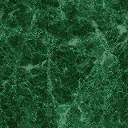 